ИНСТРУКЦИЯ ДЛЯ УЧАЩИХСЯ ЭКОНОМИЧЕСКОЙ ШКОЛЫ №145СКАЧАТЬ ПРИЛОЖЕНИЕ ZOOMна компьютер - https://zoom.us/support/down4jна телефон – скачайте с App Store или Google Play «Zoom»Зайдите в приложение Zoom. Выберите кнопку «Войти в конференцию» (рис.1). 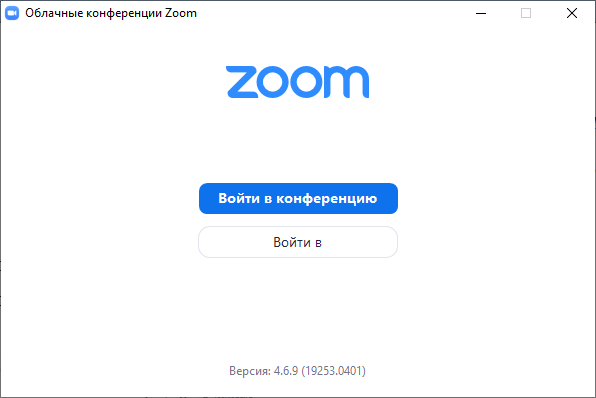 Рис.1.Получите от учителя код (логин) конференции и пароль для входа.Введите логин и пароль от конференции. Заполните строку «Ваше имя» и нажмите кнопку ВОЙТИ (рис.2).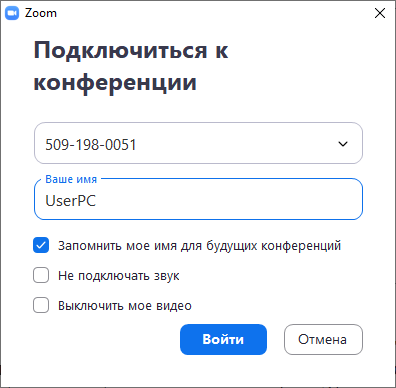 Рис.2.Войдите в конференцию, используя звук и видео компьютера (рис.3).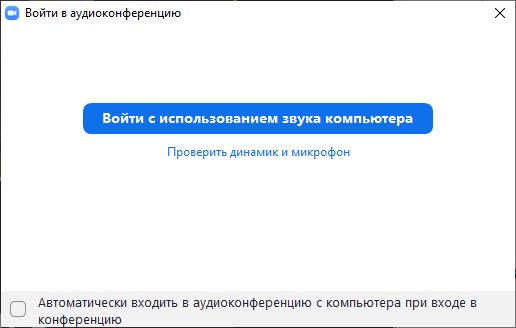 Рис.3.Используйте конференцию для того, чтобы задать вопросы, которые возникли во время урока, используя кнопку «Подробнее/Чат» (рис.4).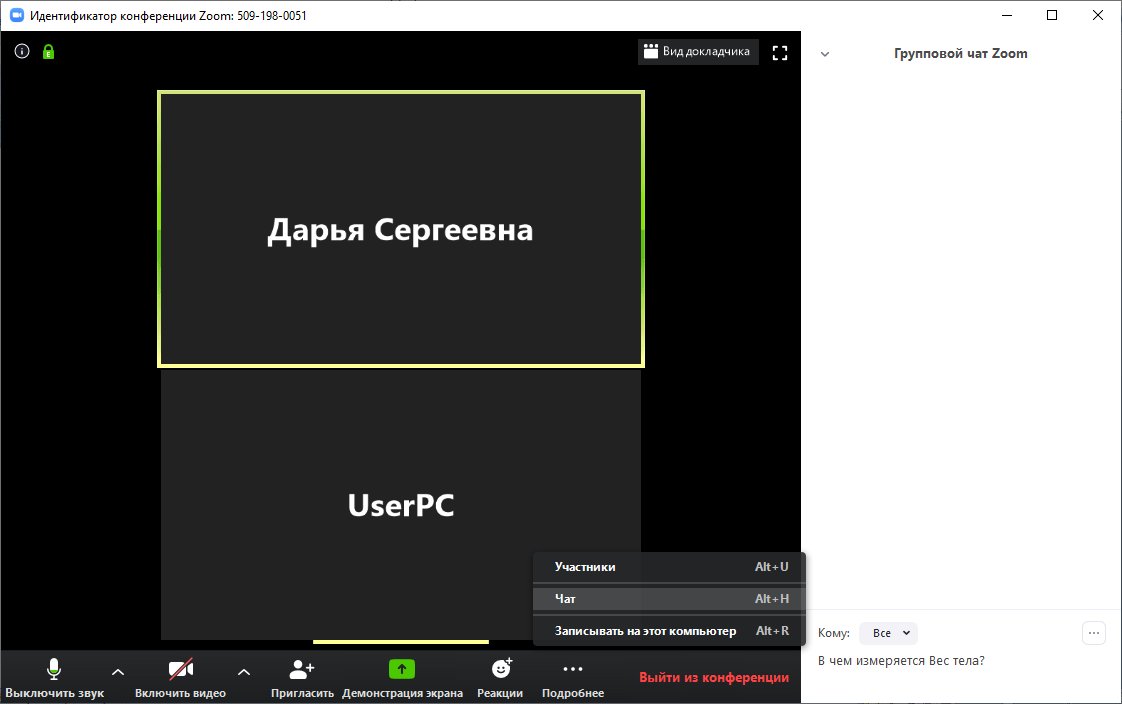 Рис.4.